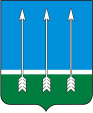 Администрациязакрытого административно - территориального образования Озерный Тверской областиП О С Т А Н О В Л Е Н И Е      О внесении изменений в муниципальную программу ЗАТО Озерный Тверской области «Жилищно-коммунальное хозяйство и энергетика ЗАТО Озерный Тверской области» на 2023-2025 годыВ соответствии с Порядком принятия решений о разработке муниципальных программ, формирования, реализации и проведения оценки эффективности реализации муниципальных программ ЗАТО Озерный Тверской области, утвержденным постановлением администрации ЗАТО Озерный от 28.08.2013 года № 371, на основании статьи 36 Устава ЗАТО Озерный Тверской области администрация ЗАТО Озерный постановляет:	1. Внести следующие изменения в муниципальную программу ЗАТО Озерный Тверской области «Жилищно-коммунальное хозяйство и энергетика ЗАТО Озерный Тверской области» на 2023-2025 годы, утвержденную постановлением администрации ЗАТО Озерный от 09.11.2022 г. № 208:	1.1. Раздел «Объемы и источники финансирования муниципальной программы по годам ее реализации в разрезе подпрограмм» паспорта муниципальной программы ЗАТО Озерный Тверской области «Жилищно-коммунальное хозяйство и энергетика ЗАТО Озерный Тверской области» на 2023-2025 годы изложить в следующей редакции:	«Общий объем финансирования Муниципальной программы на 2023-2025 годы составляет  66 994,5  тыс. руб., в том числе по годам ее реализации в разрезе подпрограмм:Подпрограмма 2 – 66 994,5тыс. руб.;2023 год – 51 439,8 тыс. руб.;2024 год – 10 994,7  тыс. руб.;2025 год – 4 560,0  тыс. руб.;                           2. Приложение 1 к муниципальной программе «Жилищно-коммунальное хозяйство и  энергетика ЗАТО Озерный Тверской области» на 2023-2025 годы изложить в новой редакции (Приложение).	3. Подраздел III «Информация о финансовых ресурсах, необходимых для реализации подпрограммы в разрезе задач по годам реализации муниципальной программы в целом» изложить в следующей редакции:	«16. Общий объем финансовых ресурсов, предусмотренных на реализацию программы, составляет 66 994,5 тыс. руб.»	«17. Объем финансовых средств, предусмотренных на реализацию Подпрограмм по годам их реализации в разрезе задач, представлен в Таблице 1.»Таблица 1.	2. Приложение 1 к муниципальной программе «Жилищно-коммунальное хозяйство и энергетика ЗАТО Озерный Тверской области» на 2023-2025 годы изложить в новой редакции (Приложение).3. Контроль за исполнением настоящего постановления возложить на руководителя отдела по строительству и ЖКХ администрации ЗАТО Озерный С.А.Федотову.	4. Настоящее постановление опубликовать в газете «Дни Озерного» и разместить на официальном сайте муниципального образования ЗАТО Озерный в сети интернет (www.ozerny.ru).          5. Настоящее постановление вступает в силу со дня его подписания.Глава ЗАТО Озерный                                                                       Н.А. Яковлева                                                                  13.11.2023                      № 139№п/пЗадачи ПодпрограммыПо годам реализации Муниципальной программыПо годам реализации Муниципальной программыПо годам реализации Муниципальной программывсего, тыс.руб.№п/пЗадачи Подпрограммы2023 год2024год2025 годвсего, тыс.руб.Подпрограмма 1 «Организация осуществления капитального ремонта многоквартирных жилых домов на территории ЗАТО Озерный Тверской области»0,0 0,00,00,01Задача 1«Повышение надежности внутренних сетей горячего водоснабжения и теплоснабжения МКД»0,00,00,00,02Задача 2«Капитальный ремонт и ремонт элементов многоквартирных домов»0,00,00,00,0Подпрограмма 2 «Развитие и благоустройство ЗАТО Озерный Тверской области»51 439,810 994,74 560,066 994,53Задача 1«Повышение уровня внешнего благоустройства,                                                       создание комфортных условий для проживания граждан»51 339,810 894,74 460,066 694,54Задача 2«Ответственность жителей ЗАТО Озерный за состоянии территории ЗАТО Озерный»100,0	100,0100,0300,0Итого, тыс.руб.Итого, тыс.руб.51 439,810 994,74 560,066 994,50